ООО «ГрандРесурс» предлагает свои услуги по изготовлению Алюминиевого раскислителя  марки АВ 87 по индивидуальным размерам и формам заказчика.Доставка по РФВ наличие: полусфера, диаметр 64-66 мм, вес 100-115 г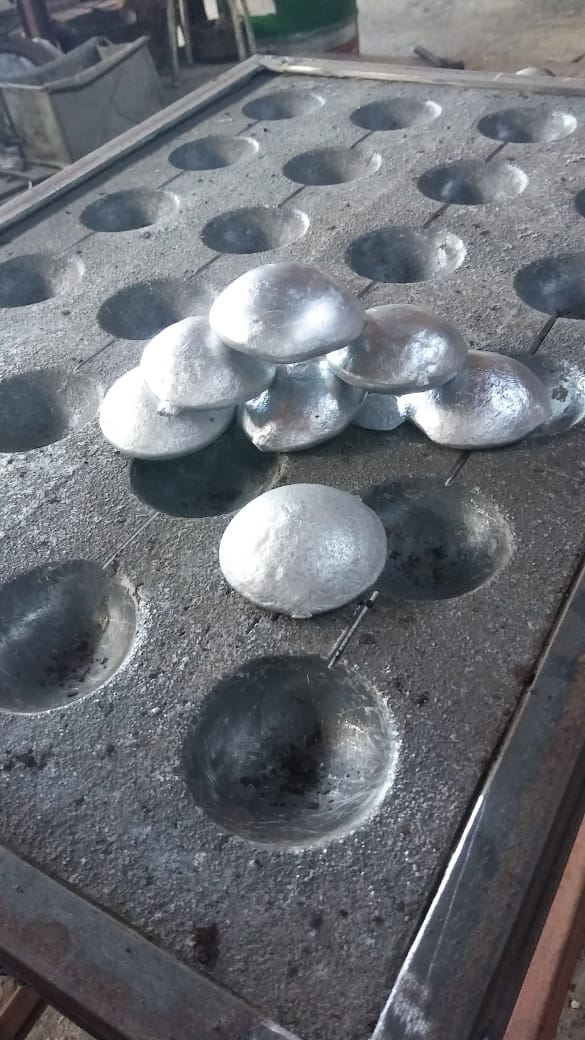 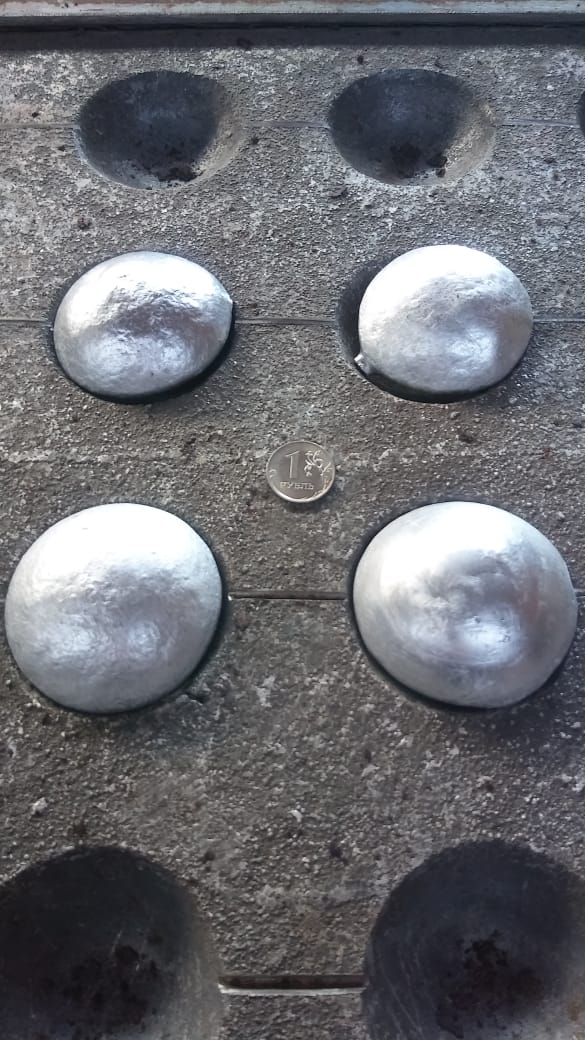 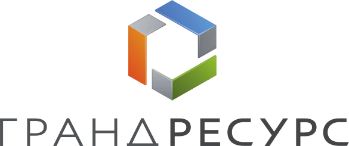  Адрес: 346523, Ростовская Обл., г. Шахты,                                        ул. Мелиховская, 1е GrandResurs.ruменеджер: Евгений, тел. 89381603200, e-mail: lit@grandresurs.ru